                                                                                                                                                   July 11, 2019              Money Market Operations as on July 10, 2019                                                                                                                  (Amount in Rupees billion, Rate in Per cent) RESERVE POSITION@@ Based on Reserve Bank of India (RBI) / Clearing Corporation of India Limited (CCIL).   -   Not Applicable / No Transaction **   Relates to uncollateralized transactions of 2 to 14 days tenor. @@ Relates to uncollateralized transactions of 15 days to one year tenor # The figure for the cash balances with RBI on Sunday is same as that of the previous day (Saturday). $ Includes refinance facilities extended by RBI ¥  As per the Press Release No. 2014-2015/1971 dated March 19, 2015
*  Net liquidity is calculated as Repo+MSF+-Reverse Repo
                                                                                                                                                     Ajit Prasad
Press Release : 2019-2020/118	                                                             Director (Communications)प्रेस प्रकाशनी  PRESS RELEASEसंचार विभाग, केंद्रीय कार्यालय, एस.बी.एस.मार्ग, मुंबई-400001________________________________________________________________________________________________________DEPARTMENT OF COMMUNICATION, Central Office, S.B.S.Marg, Mumbai-400001फोन/Phone: 91 22 2266 0502 फैक्स/Fax: 91 22 2266 0358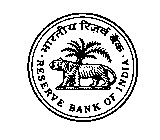 भारतीय रिज़र्व बैंकRESERVE BANK OF INDIA वेबसाइट : www.rbi.org.in/hindiWebsite : www.rbi.org.inइ-मेल email: helpdoc@rbi.org.inMONEY MARKETS@MONEY MARKETS@Volume 
(One Leg)Weighted Average Rate      RangeA.Overnight Segment (I+II+III+IV)   	2,078.095.704.40-6.45A.I.  Call Money   	120.575.624.40-5.85A.II. Triparty Repo 1,369.445.705.40-5.80A.III. Market Repo       586.835.715.00-6.00A.IV. Repo in Corporate Bond 1.256.096.00-6.45B.Term Segment B.I. Notice Money**  0.955.625.10-5.75B.II. Term Money@@5.16-5.70-6.10B.III. Triparty Repo 11.505.805.80-5.80B.IV. Market Repo 19.905.995.50-6.25B.V. Repo in Corporate Bond 4.007.107.10-7.10RBI OPERATIONS@		RBI OPERATIONS@		Auction DateTenor (Days)Maturity 
DateAmount Outstanding   CurrentRate/Cut  
off RateC.Liquidity Adjustment Facility (LAF)Liquidity Adjustment Facility (LAF)(i) Repo (Fixed  Rate)                          Wed, 10/07/20191Thu, 11/07/201941.325.75(ii) Repo (Variable Rate)(ii.a) Regular 14-dayFri, 28/06/201914Fri, 12/07/201940.855.76Tue, 02/07/201914Tue, 16/07/201932.905.76Fri, 05/07/201914Fri, 19/07/201958.405.76Tue, 09/07/201914Tue, 23/07/2019106.905.76(ii.b) Others-----(iii) Reverse Repo (Fixed  Rate)   Wed, 10/07/20191Thu, 11/07/201959.905.50(iv) Reverse Repo (Variable Rate)Wed, 10/07/20191Thu, 11/07/2019700.185.74Thu, 04/07/20197Thu, 11/07/201967.105.74Fri, 05/07/20197Fri, 12/07/201971.005.74Mon, 08/07/20197Mon, 15/07/2019120.855.74Tue, 09/07/20197Tue, 16/07/2019106.405.74Wed, 10/07/20197Wed, 17/07/201985.055.74Thu, 04/07/201914Thu, 18/07/20195.505.74Wed, 03/07/201963Wed, 04/09/20198.005.74D.Marginal Standing Facility (MSF)Wed, 10/07/20191Thu, 11/07/20190.506.00E.Standing Liquidity Facility (SLF) Availed from RBI$Standing Liquidity Facility (SLF) Availed from RBI$24.55F.Net liquidity injected [injection (+)/absorption (-)] *Net liquidity injected [injection (+)/absorption (-)] *-918.56G.Cash Reserves Position of Scheduled Commercial Banks	Cash Reserves Position of Scheduled Commercial Banks	(i) Cash balances with RBI as on#  July 10, 20195,187.96(ii) Average daily cash reserve requirement for the fortnight ending  July 19, 20195,129.86H.   Government of India Surplus Cash Balance Reckoned for Auction as on ¥July 10, 20190.00